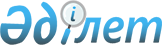 Некоторые вопросы Министерства иностранных дел Республики Казахстан
					
			Утративший силу
			
			
		
					Постановление Правительства Республики Казахстан от 31 января 2001 года N 166. Утратило силу - постановлением Правительства РК от 28 октября 2004 г. N 1118 (P041118)



      В соответствии с Указом Президента Республики Казахстан от 13 декабря 2000 года N 507 
 U000507_ 
 "О реорганизации, упразднении и образовании отдельных государственных органов Республики Казахстан" Правительство Республики Казахстан постановляет: 



      1. (Пункт 1 утратил силу - постановлением Правительства РК от 26 сентября 2002 г. N 1060 
 P021060_ 
 ) 



      2. (Пункт 2 утратил силу - постановлением Правительства РК от 26 сентября 2002 г. N 1060 
 P021060_ 
 ) 



      3. Внести в некоторые решения Правительства Республики Казахстан следующие изменения и дополнения: 



      1) в постановление Правительства Республики Казахстан от 17 июня 1999 года N 796 
 P990796_ 
 "О распределении зданий и служебных помещений, высвобождаемых в связи с передислокацией центра Акмолинской области": 



      в приложении к указанному постановлению строку, порядковый номер 27, исключить; 



      2) в постановление Правительства Республики Казахстан от 21 октября 1999 года N 1578 
 P991578_ 
 "Вопросы Министерства иностранных дел Республики Казахстан" (САПП Республики Казахстан, 1999 г., N 49, ст. 472): 



      в Положении о Министерстве иностранных дел Республики Казахстан (МИД), утвержденном указанным постановлением:



      абзац второй пункта 1 изложить в следующей редакции:



      "Министерство имеет ведомства - Комитет по делам Содружества Независимых Государств, Комитет по инвестициям";



      в пункте 10:



      подпункт 6) изложить в следующей редакции:



      "6) содействие привлечению иностранных инвестиций в экономику Республики Казахстан;";



      дополнить подпунктом 6-1) следующего содержания:



      "6-1) разработка и реализация мер по улучшению инвестиционного климата в Республике Казахстан";



      в пункте 11:



      подпункт 9) дополнить словами ", а также по вопросам инвестиционной политики Республики Казахстан";



      дополнить подпунктом 9-1) следующего содержания: 



      "9-1) ведет работу по реализации мер, направленных на улучшение инвестиционного климата Республики Казахстан, в том числе совершенствование законодательства Республики Казахстан, а также по развитию международного инвестиционного сотрудничества". 



      4. Министерству иностранных дел Республики Казахстан принять необходимые меры, вытекающие из настоящего постановления. 



      5. Настоящее постановление вступает в силу со дня подписания. 

					© 2012. РГП на ПХВ «Институт законодательства и правовой информации Республики Казахстан» Министерства юстиции Республики Казахстан
				